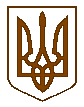 У К Р А Ї Н АРОЗПОРЯДЖЕННЯЧопського міського голови  Закарпатської областівід 04.05.2018 року                   № 108Про чергування 09 травня 2018 рокуВідповідно до ст. 42 Закону України „Про місцеве самоврядування в Україні”, з метою забезпечення вирішення невідкладних питань життєдіяльності міста протягом святкового і вихідного дня 09 травня 2018 року:1. Встановити наступний графік чергування відповідальних працівників виконавчого комітету Чопської міської ради: 2. Відповідальному працівнику при необхідності інформувати Закарпатську обласну державну адміністрацію про ситуацію в місті за н.т. - 61 34 19, 69 60 78 та Чопського міського голову два рази на день о 9.00 та 18.00 годині.3. Міським комунальним підприємствам Чопської міської ради до 26.04.2018 року встановити та надати графік чергування працівників та аварійних бригад протягом святкового і вихідного дня 09 травня 2018 року.4. Контроль за виконанням розпорядження покласти на заступника міського голови з питань житлово-комунального господарства Гіжана І.С.В.о. міського голови                                                                            М. ЧолавинДатаПІБчерговогоТелефон09.05.2018р.Добош О.В.0502913199